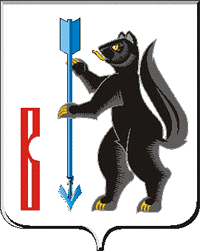 АДМИНИСТРАЦИЯ ГОРОДСКОГО ОКРУГА ВЕРХОТУРСКИЙП О С Т А Н О В Л Е Н И Еот 23.10.2020г. № 738г. Верхотурье  О внесении изменений в муниципальную программу городского округа Верхотурский «Управление муниципальной собственностью городского округа Верхотурский до 2025 года», утвержденную постановлением Администрации  городского округа Верхотурский от 30.09.2019г. № 796В целях рационального использования муниципальной собственности, увеличения доходов бюджета городского округа Верхотурский на основе эффективного управления муниципальной собственностью, в соответствии                  с Федеральным законом от 06 октября 2003года № 131-ФЗ «Об общих принципах организации местного самоуправления в Российской Федерации»,  постановлением Администрации городского округа Верхотурский                          от 06.05.2019 № 373 «Об утверждении порядка формирования и реализации муниципальных программ городского округа Верхотурский», решением Думы городского округа Верхотурский от 14.10.2020г. № 50 «О внесении изменений в решение Думы городского округа Верхотурский 12.12.2019 № 33 «О бюджете городского округа Верхотурский на 2020 год и плановый период 2021 и 2022 годов», руководствуясь, Уставом городского округа Верхотурский,  ПОСТАНОВЛЯЮ:1.В муниципальную программу городского округа Верхотурский «Управление муниципальной собственностью городского округа Верхотурский до 2025 года», утвержденную постановлением Администрации  городского округа Верхотурский от 30.09.2019г. № 796, внести следующие изменения:1) Раздел паспорта «Объемы финансирования муниципальной программы по годам реализации» муниципальной программы городского округа Верхотурский «Управление муниципальной собственностью городского округа Верхотурский до 2025 года» изложить в следующей редакции: 2) План мероприятий по выполнению муниципальной программы городского округа Верхотурский «Управление муниципальной собственностью городского округа Верхотурский до 2025 года» изложить в новой редакции, в соответствии с приложением  к настоящему постановлению.2.Опубликовать настоящее постановление в информационном бюллетене «Верхотурская неделя» и разместить на официальном сайте городского округа Верхотурский.3.Контроль исполнения настоящего постановления оставляю за собой.И.о. Главыгородского округа Верхотурский                                                  Л.Ю. ЛитовскихПриложение    к постановлению Администрации                                                                                               городского округа Верхотурский                                                                                             от 23.10.2020г. № 738План мероприятий по выполнению муниципальной программы городского округа Верхотурский «Управление муниципальной собственностью городского округа Верхотурский до 2025 года»Объемы финансирования муниципальной программы по годам реализации, тыс. рублей     ВСЕГО: 7776,6 тыс.руб.местный бюджет: 7604,7 тыс.руб2020 – 5097,3,0 тыс.руб.2021 – 317,7 тыс.руб.2022 – 317,7тыс.руб.2023 – 624,0  тыс.руб.2024 – 624,0 тыс.руб.    2025 -  624,0 тыс.руб.областной бюджет: 171,9 тыс. руб.2020 – 171,9 тыс.руб.2021 - 0 тыс.руб.2022 - 0 тыс.руб.2023 - 0  тыс.руб.2024 -  0 тыс.руб.    2025 -  0тыс.руб.Наименование мероприятия/ Источники расходов на финансированиеОбъем расходов на выполнение мероприятия за счет всех источников ресурсного обеспечения, тыс. рублей Объем расходов на выполнение мероприятия за счет всех источников ресурсного обеспечения, тыс. рублей Объем расходов на выполнение мероприятия за счет всех источников ресурсного обеспечения, тыс. рублей Объем расходов на выполнение мероприятия за счет всех источников ресурсного обеспечения, тыс. рублей Объем расходов на выполнение мероприятия за счет всех источников ресурсного обеспечения, тыс. рублей Объем расходов на выполнение мероприятия за счет всех источников ресурсного обеспечения, тыс. рублей Объем расходов на выполнение мероприятия за счет всех источников ресурсного обеспечения, тыс. рублей Объем расходов на выполнение мероприятия за счет всех источников ресурсного обеспечения, тыс. рублей Наименование мероприятия/ Источники расходов на финансированиевсего202020212022202320242025Номер строки целевых показателей, на достижение которых направлены мероприятия123456789ВСЕГО ПО ПРОГРАММЕ, В ТОМ ЧИСЛЕ7776,65269,2317,7317,7624,0624,0624,0местным бюджетам7604,75097,3317,7317,7624,0624,0624,0областной бюджет171,9171,9Мероприятие № 1«Инвентаризация и учет муниципального имущества» 1202,3394,350,050,0236,0236,0236,01.1.1местный бюджет1202,3394,350,050,0236,0236,0236,0Мероприятие № 2 «Проведение кадастровых работ» 955,1255,150,050,0200,0200,0200,02.1.1областной бюджет171,9171,9местный бюджет955,1255,150,050,0200,0200,0200,0Проведение кадастровых работ936,023650,050,0200,0200,0200,0Кадастровые работы в отношении земельных участков из земель сельскохозяйственного назначения, оформляемых в мун. собственность 191,1191,1----областной бюджет171,9171,9местный бюджет19,119,1Мероприятие № 3 «Страхование движимого имущества, находящегося в муниципальной казне» 110,117,717,717,719,019,019,03.1.3местный бюджет110,917,717,717,719,819,019,0Мероприятие № 4 «Ремонт муниципального имущества» 4721,04024,0200,0200,099,099,099,03.1.2местный бюджет4721,04024,0200,0200,099,099,099,0Ремонт движимого имущества1027,4330,4200,0200,099,099,099,0Ремонт туалета в здании Администрации400,0400,0Ремонт крыши здания Красногорского ТУОсуществление строительного контроля3293,63293,6Мероприятие № 5 «Содержание муниципального имущества»616,2406,20070,070,070,03.1.1местный бюджет из них:616,2406,20070,070,070,0Отопление 555,55345,5570,070,070,0Содержание и ремонт 57,757,7Уплата НДС2,12,1Оплата государственной пошлины0,850,85